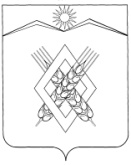 СОВЕТ   ХАРЬКОВСКОГО   СЕЛЬСКОГО   ПОСЕЛЕНИЯ  ЛАБИНСКОГО   РАЙОНА    (четвертый созыв)РЕШЕНИЕх.ХарьковскийОт  27.12.2019                                                                                                               № 15/7	О местном бюджете на 2020 год	Статья 1Утвердить основные характеристики местного бюджета на 2020 год:1) общий объем доходов в сумме 6361,8 тыс. рублей;2) общий объем расходов в сумме 6361,8 тыс. рублей;3) верхний предел муниципального внутреннего долга муниципального образования Харьковское сельское поселение Лабинского района Краснодарского края на 1 января 2021 года в сумме 0,0 тыс. рублей, в том числе верхний предел долга по муниципальным гарантиям муниципального образования Харьковское сельское поселение Лабинского района Краснодарского края в сумме 0,0 тыс. рублей;4) дефицит ( профицит) местного бюджета в сумме 0,0  тыс. рублей.Статья 2Утвердить перечень главных администраторов доходов бюджета органов местного самоуправления Харьковского сельского поселения Лабинского района и закрепляемые за ними виды (подвиды) доходов бюджета и перечень главных администраторов источников финансирования дефицита местного бюджета Харьковского сельского поселения Лабинского района, согласно приложению 1 к настоящему решению.Статья 3Утвердить перечень главных администраторов доходов бюджета Харьковского сельского поселения Лабинского района – органов исполнительной власти Краснодарского края и (или) их территориальных органов (подразделений) и закрепляемые за ними виды (подвиды) доходов бюджета Харьковского сельского поселения Лабинского района, согласно приложению 2 к настоящему решению.Статья 41. Утвердить общий объем поступлений доходов в местный бюджет по кодам видов (подвидов) доходов на 2020 год в суммах, согласно приложению 3 к настоящему решению. 2. Утвердить в составе доходов местного бюджета безвозмездные поступления в 2020 году, в объеме согласно приложению 4 к настоящему решению.Статья 5Установить, что добровольные взносы и пожертвования, поступившие в местный бюджет, направляются в установленном порядке на увеличение расходов местного бюджета соответственно целям их предоставления.В случае если цель добровольных взносов и пожертвований, поступивших в бюджет , не определена, указанные средства направляются на финансовое обеспечение расходов местного бюджета в соответствии с настоящим решением.Статья 61. Утвердить распределение бюджетных ассигнований по разделам и подразделам классификации расходов бюджетов на 2020 год, согласно приложению 5 к настоящему решению.2. Утвердить распределение бюджетных ассигнований по целевым статьям (муниципальным программам Харьковского сельского поселения и непрограммным направлениям деятельности), группам видов расходов классификации расходов бюджетов на 2020 год согласно приложению 6 к настоящему решению.3. Утвердить ведомственную структуру расходов местного бюджета на 2020 год согласно приложению 7 к настоящему решению.4. Утвердить в составе ведомственной структуры расходов местного бюджета на 2020 год перечень главных распорядителей средств местного бюджета, перечень разделов, подразделов, целевых статей (муниципальных программ Харьковского и непрограммных направлений деятельности), групп видов расходов местного бюджета.5. Утвердить в составе ведомственной структуры расходов местного бюджета на 2020 год:1) общий объем бюджетных ассигнований, направляемых на исполнение публичных нормативных обязательств, в сумме 0,0 тыс. рублей;2) резервный фонд администрации Харьковского сельского поселения Лабинского района в сумме 10,0 тыс. рублей;6. Утвердить объем межбюджетных трансфертов , направляемых бюджету Муниципального образования Лабинский район на осуществление передаваемых полномочий по внешнему муниципальному финансовому контролю на 2020 год в сумме 37,4 тыс. рублей7. Утвердить источники финансирования дефицита местного бюджета, перечень статей источников финансирования  дефицита местного бюджета на 2020 год согласно приложению 8 к настоящему решению.Статья 7Утвердить объемы  бюджетных ассигнований муниципального дорожного фонда на 2020 год в сумме 806,1 тыс.рублей, согласно приложению 9 к настоящему решению.Статья 81.Увеличить с  01.01.2020 на 3,8  % (три целых восемь десятых процента ) размеры минимальных окладов, должностных окладов, ставок заработной платы выборных должностных лиц органов местного самоуправления Харьковского сельского поселения Лабинского района, осуществляющих свои полномочия на постоянной основе, муниципальных служащих органов местного самоуправления   Харьковского сельского поселения Лабинского района, в соответствии с присвоенными классными чинами, работников местного самоуправления  Харьковского сельского поселения Лабинского района, замещающих должности, не являющиеся выборными муниципальными должностями  и должностями муниципальной службы , немуниципальных служащих органов местного самоуправления   Харьковского сельского поселения Лабинского района.Установить, что администрация Харьковского сельского поселения Лабинского района  не вправе принимать решения, приводящие к увеличению в 2020 году штатной численности муниципальных служащих, за исключением случаев принятия решений о наделении органов исполнительной власти сельских поселений дополнительными функциями в пределах установленной в соответствии с законодательством компетенции, требующими увеличения штатной численности.Статья 91. Утвердить программу муниципальных заимствований на 2020 год согласно приложению 10 к настоящему решению.2. Утвердить программу муниципальных гарантий в валюте Российской Федерации на 2020 год согласно приложению 11 к настоящему решению.3. Установить предельный объем муниципального долга на 2020 год в сумме 0,0 тыс. рублей.4. Утвердить объем расходов на обслуживание муниципального долга на 2020 год в сумме 0,0 тыс. рублей.Статья 10Муниципальные правовые акты органов местного самоуправления муниципального образования Харьковское сельское поселение Лабинского района подлежат приведению в соответствие с настоящим решением в трехмесячный срок со дня вступления в силу настоящего решения, за исключением случаев, установленных бюджетным законодательством Российской Федерации.Статья 11Настоящее решение подлежит официальному опубликованию в течении 10 дней с его подписания.  Статья 12Настоящее решение вступает в силу с 1 января 2020 года.Глава администрации Харьковского сельского поселенияЛабинского района                                                                     Н.Ф.ШумскийПриложение 1к решению СоветаХарьковского  сельского поселения Лабинского районаот 27.12.2019 г.  № 15/7                                                                         «О местном бюджете на 2020 год"Перечень главных администраторов доходов бюджета органов местного самоуправления и закрепляемые за ними виды (подвиды) доходов бюджета и перечень главных администраторов источников финансирования дефицита местного бюджета Глава Харьковского сельскогопоселения Лабинского района                                                    Н.Ф. ШумскийПриложение 2к решению СоветаХарьковского  сельского поселения Лабинского районаот 27.12.2019 г.  №  15/7                                                                         «О местном бюджете на 2020 год"Перечень  главных администраторов доходов  бюджета Харьковского сельского поселения Лабинского района – органов  исполнительной власти Краснодарского края и (или) их территориальных органов (подразделений) и закрепляемые за ними виды (подвиды) доходов бюджета Харьковского сельского поселения Лабинского районаГлава Харьковского сельского поселения Лабинского района                                                 Н.Ф.ШумскийПриложение 3к решению СоветаХарьковского сельского поселения Лабинского районаот 27.12.2019 г.  № 15/7                                                                         «О местном бюджете на 2020 год"Объем поступлений доходов в  местный бюджетна 2020 год	(тыс. рублей)*В части доходов зачисляемых в бюджет сельского поселения Глава Харьковского сельскогопоселения Лабинского района                                                        Н.Ф.ШумскийПриложение 4к решению СоветаХарьковского сельского поселения Лабинского районаот 27.12.2019 г.  № 15/7                                                                         «О местном бюджете на 2020 год"Межбюджетные трансферты, получаемые из других бюджетов в 2020 году(тыс. руб.)Глава Харьковского сельскогопоселения Лабинского района                                                  Н.Ф.ШумскийПРИЛОЖЕНИЕ  5к решению Совета Харьковскогосельского  поселения Лабинского района от 27.12.2019 г. №  15/7«О местном   бюджете на 2020год»Распределение бюджетных ассигнований по целевым статьям (муниципальным программам и непрограммным направлениям деятельности), группам видов расходов классификации расходов бюджетов на 2020 год                                                                                                              (тыс. рублей)Глава Харьковского сельскогопоселения Лабинского района                                                     Н.Ф.Шумский                ПРИЛОЖЕНИЕ  6                                                                 к решению Совета Харьковского                                                               сельского  поселения Лабинского района                                                                  от 27. 12.2019 г.  №  15/7                                                                «О местном   бюджете на 2020 год»Распределение бюджетных ассигнований по разделам и подразделам классификации расходов на 2020 год                                                                                                              (тыс. рублей)Глава Харьковского сельскогопоселения Лабинского района                                                     Н.Ф.Шумский                                                               ПРИЛОЖЕНИЕ  7                                                               к решению Совета Харьковского                                                               сельского  поселения Лабинского района                                                                от  27.12.2018 г. №  15/7                                                               «О местном   бюджете на 2020 год»Ведомственная структура расходов местного бюджета на 2020 год                                                                                                             (тыс. рублей)Глава Харьковского сельскогопоселения Лабинского района                                                     Н.Ф.ШумскийПриложение 8к решению СоветаХарьковского сельского поселения Лабинского районаот 27.12. 2019 г.  № 15/7                                                                         «О местном бюджете на 2020 год"Распределение источников финансированиядефицита местного бюджета, перечень статей источников финансирования дефицита местного бюджета на 2020 год                                                                                                                   (тыс.рублей)Глава Харьковского сельскогопоселения Лабинского района	           Н.Ф.ШумскийПриложение 9к решению СоветаХарьковского сельского поселения Лабинского районаот 27.12.2019 г.  № 15/7                                                                         «О местном бюджете на 2020 год"Дифференцированные нормативы отчислений от акцизов на автомобильный и прямогонный бензин, дизельное топливо, моторные масла для дизельных и (или) карбюраторных (инжекторных) двигателей, производимые на территории Российской Федерации, в местный бюджет на 2020 год                                                                                                             (в процентах)Глава Харьковского сельскогопоселения  Лабинского района	      Н.Ф.Шумский                                                                         Приложение 10к решению СоветаХарьковского сельского поселения Лабинского районаот 27. 12. 2019г.  № 15/7                                                                         «О местном бюджете на 2020 год"Программа муниципальных заимствований  на 2020 год                                                                                                            (тыс. рублей)Глава Харьковского сельского поселения Лабинского района                                                       Н.Ф.ШумскийПриложение 11к решению СоветаХарьковского сельского поселения Лабинского районаот 27.12.2019г.  № 15/7                                                                        «О местном бюджете на 2020 год"Программа муниципальных гарантий в валюте Российской Федерации на 2020 годРаздел 1. Перечень подлежащих представлению муниципальных гарантий  муниципального образования Харьковское сельское поселение Лабинского района в 2020 годуРаздел 2. Общий объём бюджетных ассигнований, предусмотренных на исполнение муниципальных гарантий муниципального образования Харьковское сельское поселение Лабинского района по возможным гарантийным случаям, в 2020 годуГлава Харьковского сельскогопоселения Лабинского района                                                         Н.Ф.ШумскийКод бюджетной классификации Российской ФедерацииКод бюджетной классификации Российской ФедерацииНаименование главного администратора доходов и источников финансирования дефицита краевого бюджетадоходов и источников финансирования дефицита местного бюджетаНаименование 921Управление имущественных отношений муниципального образования Лабинский район9211 11 05013 05 0000 120Доходы, получаемые в виде арендной платы за земельные участки, государственная собственность на которые не разграничена и которые расположены в границах сельских поселений и межселенных территорий муниципальных районов, а также средства от продажи права на заключение договоров аренды указанных земельных участков    991Совет сельского поселения991117 01050 10 0000 180Невыясненные поступления, зачисляемые в бюджеты сельских поселений991218 60010 10 0000 150Доходы бюджетов сельских поселений от возврата остатков субсидий, субвенций и иных межбюджетных трансфертов, имеющих целевое назначение, прошлых лет  из бюджетов муниципальных районов991219 60010 10 0000 150Возврат остатков субсидий, субвенций и иных межбюджетных трансфертов, имеющих целевое назначение, прошлых лет из бюджетов сельских поселений99101 05 02 01 10 0000 510Увеличение прочих остатков денежных средств бюджетов сельских поселений99101 05 02 01 10 0000 610Уменьшение прочих остатков денежных средств бюджетов сельских поселений992Администрация Харьковского сельского поселения Лабинского района9921 11 05025 10 0000 120Доходы, получаемые в виде арендной платы, а также средства от продажи права на заключение договоров аренды за земли, находящиеся в собственности сельских поселений (за исключением земельных участков муниципальных бюджетных и автономных учреждений)9921 11 05035 10 0000 120Доходы от сдачи в аренду имущества, находящегося в оперативном управлении органов управления сельских поселений и созданных ими учреждений (за исключением имущества муниципальных бюджетных и автономных учреждений)9921 11 05075 10 0000 120Доходы от сдачи в аренду имущества, составляющего казну сельских поселений (за исключением земельных участков)  9921 13 01995 10 0000 130Прочие доходы от оказания платных услуг (работ) получателями средств бюджетов сельских поселений9921 13 02995 10 0000 130Прочие доходы от компенсации затрат  бюджетов сельских поселений9921 14 02052 10 0000 410Доходы от реализации имущества, находящегося в оперативном управлении учреждений, находящихся в ведении органов управления сельских поселений (за исключением имущества муниципальных бюджетных и автономных учреждений), в части реализации основных средств по указанному имуществу9921 14 02053 10 0000 410Доходы от реализации иного имущества, находящегося в собственности сельских поселений (за исключением имущества муниципальных бюджетных и автономных учреждений, а также имущества муниципальных унитарных предприятий, в том числе казенных), в части реализации основных средств по указанному имуществу9921 14 02052 10 0000 440Доходы от реализации имущества, находящегося в оперативном управлении учреждений, находящихся в ведении органов управления сельских поселений (за исключением имущества муниципальных бюджетных и автономных учреждений), в части реализации материальных запасов по указанному имуществу9921 14 02053 10 0000 440Доходы от реализации иного имущества, находящегося в собственности сельских поселений (за исключением имущества муниципальных бюджетных и автономных учреждений, а также имущества муниципальных унитарных предприятий, в том числе казенных), в части реализации материальных запасов по указанному имуществу9921 14 06025 10 0000 430Доходы от продажи земельных участков, находящихся в собственности сельских поселений (за исключением земельных участков муниципальных бюджетных и автономных учреждений)9921 17 01050 10 0000 180Невыясненные поступления, зачисляемые в бюджеты сельских поселений9921 17 05050 10 0000 180Прочие неналоговые доходы бюджетов сельских поселений9922 02 15001 10 0000 150Дотации бюджетам сельских поселений на выравнивание бюджетной обеспеченности9922 02 15002 10 0000 150Дотации бюджетам сельских поселений на поддержку мер по обеспечению сбалансированности бюджетов9922 02 15009 10 0000 150Дотации бюджетам сельских поселений на частичную компенсацию дополнительных расходов на повышение оплаты труда работников бюджетной сферы и иные цели9922 02 20051 10 0000 150Субсидии бюджетам сельских поселений на реализацию федеральных целевых программ9922 02 29999 10 0000 150Прочие субсидии бюджетам сельских поселений9922 02 35118 10 0000 150Субвенции бюджетам сельских поселений на осуществление первичного воинского учета на территориях, где отсутствуют военные комиссариаты9922 02 30024 10 0000 150Субвенции бюджетам сельских поселений на выполнение передаваемых полномочий субъектов Российской Федерации9922 02 39998 10 0000 150Единая субвенция бюджетам сельских поселений9922 02 39999 10 0000 150Прочие субвенции бюджетам сельских поселений9922 02 40014 10 0000 150Межбюджетные трансферты, передаваемые бюджетам сельских поселений из бюджетов муниципальных районов на осуществление части полномочий по решению вопросов местного значения в соответствии с заключенными соглашениями9922 02 49999 10 0000 150Прочие межбюджетные трансферты, передаваемые бюджетам сельских поселений9922 07 05030 10 0000 150Прочие безвозмездные поступления в бюджеты сельских поселений9922 08 05000 10 0000 150Перечисления из бюджетов сельских поселений (в бюджеты поселений) для осуществления возврата (зачета) излишне уплаченных или излишне взысканных сумм налогов, сборов и иных платежей, а также сумм процентов за несвоевременное осуществление такого возврата и процентов, начисленных на излишне взысканные суммы9922 18 60010 10 0000 150Доходы бюджетов сельских поселений от возврата остатков субсидий, субвенций и иных межбюджетных трансфертов, имеющих целевое назначение, прошлых лет из бюджетов муниципальных районов 9922 18 05010 10 0000 150Доходы бюджетов сельских поселений от возврата бюджетными учреждениями остатков субсидий прошлых лет9922 19 60010 10 0000 150Возврат прочих остатков субсидий, субвенций и иных межбюджетных трансфертов, имеющих целевое назначение, прошлых лет из бюджетов сельских поселений99201 05 02 01 10 0000 510Увеличение прочих остатков денежных средствбюджетов сельских поселений99201 05 02 01 10 0000 610Уменьшение прочих остатков денежных средств бюджетов сельских поселенийКод бюджетной классификации Российской ФедерацииКод бюджетной классификации Российской ФедерацииНаименование главного администратора доходов - органа государственной власти Краснодарского края, рекомендуемого органам местного самоуправления муниципальных образований Краснодарского края к применению при утверждении перечня и кодов главных администраторов доходов местного бюджетаглавного администратора доходов доходов местных бюджетаНаименование главного администратора доходов - органа государственной власти Краснодарского края, рекомендуемого органам местного самоуправления муниципальных образований Краснодарского края к применению при утверждении перечня и кодов главных администраторов доходов местного бюджета123821821Департамент имущественных отношений Краснодарского края8218211 11 05026 10 0000 120Доходы, получаемые в виде арендной платы за земельные участи, которые расположены в границах поселений, находятся в федеральной собственности и осуществление полномочий по управлению и распоряжению которыми передано органам государственной власти субъектов Российской Федерации, а также средства от продажи права на заключение договоров аренды указанных земельных участков8218211 14 06033 10 0000 430Доходы от продажи земельных участков, которые расположены в границах поселений, находятся в федеральной собственности и осуществление полномочий по управлению и распоряжению которыми передано органам государственной власти субъектов Российской ФедерацииКодНаименование доходасумма1231 00 00000 00 0000 000Налоговые и неналоговые доходы2842,01 01 02000 01 0000 110Налог на доходы физических лиц*203,01 03 02200 01 0000 110Акцизы по подакцизным товарам (продукции), производимым на территории Российской Федерации, в том числе:806,11 03 02230 01 0000 110     1 03 02240 01 0000 110     1 03 02250 01 0000 110     1 03 02260 01 0000 110Доходы от уплаты акцизов на автомобильный бензин, прямогонный бензин, дизельное топливо, моторные масла для дизельных и (или) карбюраторных (инжекторных) двигателей, производимые на территории Российской Федерации, подлежащие зачислению в бюджет субъекта Российской Федерации806,11 05 03000 00 0000 110Единый сельскохозяйственный налог*350,01 06 01030 10 0000 110Налог на имущество физических лиц55,01 06 06000 00 0000 110Земельный налог1170,01 11 05013 05 0000 120Доходы, получаемые в виде арендной платы за земельные участки, государственная собственность на которые не разграничена и которые расположены в границах сельских поселений и межселенных территорий муниципальных районов, а также средства от продажи права на заключение договоров аренды указанных земельных участков210,91 11 05035 10 0000 120Доходы от сдачи в аренду имущества, находящегося в оперативном управлении органов управления сельских поселений и созданных ими учреждений (за исключением имущества муниципальных бюджетных и автономных учреждений)37,0113 02995 10 0000 130Прочие доходы от компенсации затрат бюджетов сельских поселений10,02 00 00000 00 0000 000Безвозмездные поступления3519,82 02 00000 00 0000 150Безвозмездные поступления от других бюджетов бюджетной системы РФ3431,12 02 10000 00 0000 150Дотации бюджетам бюджетной системы Российской Федерации3431,12 02 30000 00 0000 150Субвенции бюджетам поселений на исполнение поселениями государственных полномочий88,7                                               Всего доходов                                               Всего доходов6361,8Наименование межбюджетных трансфертовсуммаВСЕГО3519,8Краевая дотация на выравнивание бюджетной обеспеченности1606,5 Районный фонд финансовой поддержки поселений в том числе:1824,6- дотация на выравнивание бюджетной обеспеченности поселений и их распределение между поселениями324,6 - межбюджетные трансферты из бюджета муниципального района на поддержку мер по обеспечению сбалансированности  бюджетов поселения и их распределение между поселениями на 2020 год1500,00Субвенции бюджету поселения88,7в том числе:- исполнение государственных полномочий по первичному воинскому учету84,9-осуществление поселениями государственных полномочий по образованию и организации деятельности административных комиссий3,8№ п/пНаименованиеЦСРВРСумма12345Всего6361,8Обеспечение деятельности администрации Харьковского сельского поселения70 0 00 000002940,6Высшее должностное лицо Харьковского сельского поселения Лабинского района70 1 00 00000830,8Расходы на обеспечение функций органов местного самоуправления70 1 00 00190830,8Расходы на выплату персоналу в целях обеспечения выполнения функций государственными (муниципальными) органами, казенными учреждениями70 1 00 00190100830,8Обеспечение функционирования администрации Харьковского сельского поселения Лабинского района70 4 00 000002072,4Расходы на обеспечение функций органов местного самоуправления70 4 00 001902062,4Расходы на выплату персоналу в целях обеспечения выполнения функций государственными (муниципальными) органами, казенными учреждениями70 4 00 001901001634,5Закупка товаров, работ и услуг для обеспечения государственных (муниципальных)  нужд70 4 00 00190200416,9Иные бюджетные ассигнования70 4 00 0019080011,0Резервный фонд администрации Харьковского сельского поселения Лабинского района.70 4 00 1049010,0Иные бюджетные ассигнования70 4 00 1049080010,0Обеспечение деятельности контрольно-счетной палаты72 0  00 0000037,4Контрольно-счетная палата муниципального образования Лабинский район72 2 00 0000037,4Осуществление отдельных полномочий поселений по формированию, утверждению, исполнению бюджета поселения и контролю за исполнением данного бюджета72 2 00 2101037,4Межбюджетные трансферты72 2 00 2101050037,4Расходы сельских  поселений 80 0 00 000003422,2Муниципальные и ведомственные программы поселений80 1 00 0000078,0Реализация мероприятий муниципальных и ведомственных программ поселений80 1 01 0000078,0Ведомственная целевая  программа  «Повышение пожарной безопасности в Харьковском сельском поселении Лабинского района на 2020 год»80 1 01 120303,0Закупка товаров, работ и услуг для обеспечения государственных (муниципальных)  нужд80 1 01 120302003,0Ведомственная целевая  программа  «Поддержка малого и среднего предпринимательства в  Харьковском  сельском  поселении Лабинского района на 2020 год»80 1 01 120501,0Закупка товаров, работ и услуг для обеспечения государственных (муниципальных)  нужд80 1 01 120502001,0Ведомственная целевая  программа  «Информационное  обеспечение  деятельности органов местного самоуправления Харьковского  сельского  поселения  Лабинского  района  на  2020 год»80 1 01 1206037,0Закупка товаров, работ и услуг для обеспечения государственных (муниципальных)  нужд80 1 01 1206020037,0Ведомственная целевая  программа  «Управление муниципальным имуществом Харьковского сельского поселения Лабинского района на 2020 год»80 1 01 1209030,0Закупка товаров, работ и услуг для обеспечения государственных (муниципальных)  нужд80 1 01 1209020030,0Ведомственная целевая  программа  «Развитие и совершенствования системы гражданской обороны, защиты населения от ЧС природного и техногенного характера на  территории Харьковского сельского поселения Лабинского района на  2020 год»80 1 01 121201,0Закупка товаров, работ и услуг для обеспечения государственных (муниципальных)  нужд80 1 01 121202001,0Ведомственная целевая  программа  «Молодёжь Харьковского сельского  поселения  Лабинского района» на 2020 год»  80 1 01 121806,0Закупка товаров, работ и услуг для обеспечения государственных (муниципальных)  нужд80 1 01 121802006,0Расходы по национальной экономике80 2 00 00000806,1Реализация мероприятий по национальной экономике 80 2 02 00000806,1Обеспечение дорожной деятельности80 2 02 12350806,1Закупка товаров, работ и услуг для обеспечения государственных (муниципальных)  нужд80 2 02 12350200806,1Расходы жилищно-коммунального хозяйства80 3 00 00000262,0Реализация мероприятий жилищно-коммунального хозяйства80 3 03 00000262,0Уличное освещение80 3 03 1241060,0Закупка товаров, работ и услуг для обеспечения государственных (муниципальных)  нужд80 3 03 1241020060,0Прочие мероприятия по благоустройству   80 3 03 12440202,0Закупка товаров, работ и услуг для обеспечения государственных (муниципальных)  нужд80 3 03 12440200202,0Расходы по отрасли культура80 5 00 000002030,1Реализация мероприятий по отрасли культура 80 5 05 000002030,1Расходы на обеспечение деятельности (оказание услуг) муниципальных учреждений80 5 05 005902030,1Расходы на выплату персоналу в целях обеспечения выполнения функций государственными (муниципальными) органами, казенными учреждениями80 5 05 005901001906,1Закупка товаров, работ и услуг для обеспечения государственных (муниципальных)  нужд80 5 05 00590200119,0Иные бюджетные ассигнования80 5 05 005908005,0Расходы по отрасли культура (Библиотеки)80 6 00 00000156,3Реализация мероприятий по отрасли культура (Библиотеки)80 6 06 00000156,3Расходы на обеспечение деятельности (оказание услуг) муниципальных учреждений80 6 06 00590156,3Расходы на выплату персоналу в целях обеспечения выполнения функций государственными (муниципальными) органами, казенными учреждениями80 6 06 00590100             156,3Отдельные мероприятия по непрограммным расходам80 9 00 0000088,7Реализация мероприятий по непрограммным расходам80 9 09 0000088,7Осуществление первичного воинского учета на территориях, где отсутствуют военные комиссариаты80 9 09 5118084,9Расходы на выплату персоналу в целях обеспечения выполнения функций государственными (муниципальными) органами, казенными учреждениями80 9 09 5118010084,9Осуществление отдельных государственных полномочий по образованию и организации деятельности административных комиссий80 0 09 601903,8Закупка товаров, работ и услуг для обеспечения государственных (муниципальных)  нужд80 9 09 601902003,8НаименованиеРЗПРСумма2458ВСЕГО6361,8Общегосударственные вопросы012984,4Функционирование высшего должностного лица субъекта Российской Федерации и муниципального образования0102830,8Функционирование Правительства Российской Федерации, высших исполнительных органов государственной власти субъектов Российской Федерации, местных администраций01042066,2Обеспечение деятельности финансовых, налоговых и таможенных органов и органов финансового (финансово-бюджетного) надзора0106 37,4Резервный фонд    01  11  10,0Другие общегосударственные расходы011340,0Национальная оборона0284,9Мобилизационная и вневойсковая подготовка 0203 84,9Национальная безопасность и правоохранительная деятельность031,0Защита населения и территории от чрезвычайных ситуаций природного и техногенного характера, гражданская оборона03091,0Национальная экономика04837,1Дорожное хозяйство (дорожные фонды)0409806,1Другие вопросы в области национальной экономики 0412  31,0Жилищно-коммунальное хозяйство05262,0Благоустройство0503262,0Образование076,0Молодежная политика07076,0Культура и кинематография082186,4Культура08012186,4№ п/пНаименованиеВедРЗПРЦСРВРСумма12345678ВСЕГО6361,81Совет Харьковского сельского поселения Лабинского района99137,4Общегосударственные вопросы9910137,4Обеспечение деятельности финансовых, налоговых и таможенных органов и органов финансового (финансово-бюджетного) надзора991010637,4Обеспечение деятельности контрольно-счетной палаты991010672 0  00 0000037,4Контрольно-счетная палата муниципального образования Лабинский район991010672 2 00 0000037,4Осуществление отдельных полномочий поселений по формированию, утверждению, исполнению бюджета поселения и контролю за исполнением данного бюджета991010672 2 00 2101037,4Межбюджетные трансферты991010672 2 00 2101050037,42Администрация Харьковского сельского поселения Лабинского района9926324,4Общегосударственные вопросы992012947,0Функционирование высшего должностного лица субъекта Российской Федерации и муниципального образования9920102830,8Обеспечение деятельности администрации Харьковского сельского поселения992010270 0 00 00000  830,8Высшее должностное лицо Харьковского сельского поселения Лабинского района992010270 1 00 00000830,8Расходы на обеспечение функций органов местного самоуправления992010270 1 00 00190  830,8Расходы на выплату персоналу в целях обеспечения выполнения функций государственными (муниципальными) органами, казенными учреждениями992010270 1 00 00190100830,8Функционирование Правительства Российской Федерации, высших исполнительных органов государственной власти субъектов Российской Федерации, местных администраций99201042066,2Обеспечение деятельности администрации Харьковского сельского поселения992010470 0 00 000002066,2Обеспечение функционирования администрации Харьковского сельского поселения Лабинского района992010470 4 00 00000 2062,4Расходы на обеспечение функций органов местного самоуправления992010470 4 00 001902062,4Расходы на выплату персоналу в целях обеспечения выполнения функций государственными (муниципальными) органами, казенными учреждениями  992010470 4 00 001901001634,5Закупка товаров, работ и услуг для обеспечения государственных (муниципальных)  нужд992010470 4 00 00190200416,9Иные бюджетные ассигнования992010470 4 00 0019080011,0Расходы сельских  поселений 992010480 0 00 000003,8Отдельные мероприятия по непрограммным расходам992010480 9 00 000003,8Реализация мероприятий по непрограммным расходам992010480 9 09 000003,8Осуществление отдельных государственных полномочий по образованию и организации
деятельности административных комиссий992010480 9 09 601903,8Закупка товаров, работ и услуг для обеспечения государственных (муниципальных)  нужд992010480 9 09 601902003,8Резервные фонды992011110,0Обеспечение деятельности администрации Харьковского сельского поселения992011170 0 00 0000010,0Обеспечение функционирования администрации Харьковского сельского поселения Лабинского района992011170 4 00 0000010,0Резервный фонд администрации Харьковского сельского поселения Лабинского района.992011170 4 00 1049010,0Иные бюджетные ассигнования992011170 4 00 1049080010,0Другие общегосударственные расходы992011340,0Расходы сельских  поселений992011380 0 00 0000040,0Муниципальные и ведомственные программы поселений992011380 1 00 0000040,0Реализация мероприятий муниципальных и ведомственных программ поселений992011380 1 01 0000040,0Ведомственная целевая  программа  «Повышение пожарной безопасности в Харьковском сельском поселении Лабинского района на 2020 год»992011380 1 01 120303,0Закупка товаров, работ и услуг для обеспечения государственных (муниципальных)  нужд992011380 1 01 120302003,0Ведомственная целевая  программа  «Информационное  обеспечение  деятельности органов местного самоуправления Харьковского  сельского  поселения  Лабинского  района  на  2020 год»992011380 1 01 1206037,0Закупка товаров, работ и услуг для обеспечения государственных (муниципальных)  нужд992011380 1 01 1206020037,0Национальная оборона9920284,9Мобилизационная и вневойсковая подготовка 992020384,9Расходы сельских  поселений 992020380 0 00 0000084,9Отдельные мероприятия по непрограммным расходам992020380 9 00 0000084,9Реализация мероприятий по непрограммным расходам992020380 9 09 0000084,9Осуществление первичного воинского учета на территориях, где отсутствуют военные комиссариаты992020380 9 09 5118084,9Расходы на выплату персоналу в целях обеспечения выполнения функций государственными (муниципальными) органами, казенными учреждениями992020380 9 09 5118010084,9Национальная безопасность и правоохранительная деятельность992031,0Защита населения и территории от чрезвычайных ситуаций природного и техногенного характера, гражданская оборона99203091,0Расходы сельских  поселений 992030980 0 00 000001,0Отдельные мероприятия по непрограммным расходам992030980 1 00 000001,0Реализация мероприятий по непрограммным расходам992  030980 1 01 000001,0Ведомственная целевая  программа  «Развитие и совершенствования системы гражданской обороны, защиты населения от ЧС природного и техногенного характера на  территории Харьковского сельского поселения Лабинского района на  2020 год»992030980 1 01 121201,0Закупка товаров, работ и услуг для обеспечения государственных (муниципальных)  нужд992030980 1 01 121202001,0Национальная экономика99204837,1Дорожное хозяйство (дорожные фонды)9920409806,1Расходы сельских  поселений992040980 0 00 00000  806,1Расходы по национальной экономике992040980 2 00 00000806,1Реализация мероприятий по национальной экономике 992040980 2 02 00000806,1Обеспечение дорожной деятельности992040980 2 02 12350806,1Закупка товаров, работ и услуг для обеспечения государственных (муниципальных)  нужд992040980 2 02 12350200   806,1Другие вопросы в области национальной экономики 992041231,0Расходы сельских  поселений992041280 0 00 0000031,0Муниципальные и ведомственные программы поселений992041280 1 00 0000031,0Реализация мероприятий муниципальных и ведомственных программ поселений992041280 1 01 0000031,0Ведомственная целевая  программа  «Поддержка малого и среднего предпринимательства в  Харьковском  сельском  поселении Лабинского района на 2020 год»992041280 1 01 120501,0Закупка товаров, работ и услуг для обеспечения государственных (муниципальных)  нужд992041280 1 01 120502001,0Ведомственная целевая  программа  «Управление муниципальным имуществом Харьковского сельского поселения Лабинского района на 2020 год»992041280 1 01 1209030,0Закупка товаров, работ и услуг для обеспечения государственных (муниципальных)  нужд992041280 1 01 1209020030,0Жилищно-коммунальное хозяйство9920503262,0Благоустройство9920503262,0Расходы сельских  поселений992050380 0 00 00000262,0Расходы жилищно-коммунального хозяйства992050380 3 00 00000262,0Реализация мероприятий жилищно-коммунального хозяйства992050380 3 03 00000262,0Уличное освещение 992050380 3 03 1241060,0Закупка товаров, работ и услуг для обеспечения государственных (муниципальных)  нужд99205 0380 3 03 1241020060,0Прочие мероприятия по благоустройству99205 0380 3 03 12440202,0Закупка товаров, работ и услуг для обеспечения государственных (муниципальных)  нужд99205 0380 3 03 12440200  202,0Образование992076,0Молодежная политика 99207076,0Расходы сельских  поселений992070780 0 00 000006,0Муниципальные и ведомственные программы поселений992070780 1 00 000006,0Реализация мероприятий муниципальных и ведомственных программ поселений992070780 1 01 000006,0Ведомственная целевая  программа  «Молодёжь Харьковского сельского  поселения  Лабинского района» на 2020 год»  992070780 1 01 121806,0Закупка товаров, работ и услуг для обеспечения государственных (муниципальных)  нужд992070780 1 01 121802006,0Культура и кинематография992082186,4Культура9920801 2186,4Расходы сельских  поселений992080180 0 00 000002186,4Расходы по отрасли культура992080180 5 00 000002030,1Реализация мероприятий по отрасли культура 992080180 5 05 000002030,1Расходы на обеспечение деятельности (оказание услуг) муниципальных учреждений992080180 5 05 005902030,1Расходы на выплату персоналу в целях обеспечения выполнения функций государственными (муниципальными) органами, казенными учреждениями  992080180 5 05 005901001906,1Закупка товаров, работ и услуг для обеспечения государственных (муниципальных)  нужд992080180 5 05 00590200119,0Иные бюджетные ассигнования992080180 5 05 005908005,0Расходы по отрасли культура (Библиотеки)992080180 6 00 00000156,3Реализация мероприятий по отрасли культура (Библиотеки)992080180 6 06 00000156,3Расходы на обеспечение деятельности (оказание услуг) муниципальных учреждений992080180 6 06 00590156,3Расходы на выплату персоналу в целях обеспечения выполнения функций государственными (муниципальными) органами, казенными учреждениями992080180 6 06 00590100156,3Код Наименование групп, подгрупп, статей, подстатей, элементов, программ (подпрограмм), кодов  экономической классификации  доходовСуммаКод Наименование групп, подгрупп, статей, подстатей, элементов, программ (подпрограмм), кодов  экономической классификации  доходовСумма000 01 05 00 00 00 0000 000Изменение остатков  средств на счетах по учету средств бюджетов0,0000 01 05 00 00 00 0000 500Увеличение остатков средств бюджетов6361,8000 01 05 02 01 00 0000 500Увеличение прочих остатков средств бюджетов6361,8000 01 05 02 01 10 0000 510Увеличение прочих остатков денежных средств бюджетов 6361,8000 01 05 02 01 10 0000 510Увеличение прочих остатков денежных средств бюджетов поселений6361,8000 01 05 00 00 00 0000 600Уменьшение остатков средств бюджетов6361,8000 01 05 02 01 00 0000 600Уменьшение прочих остатков средств бюджетов6361,8000 01 05 02 01 10 0000 610Уменьшение прочих остатков денежных средств бюджетов6361,8000 01 05 02 01 10 0000 610Уменьшение прочих остатков денежных средств бюджетов поселений6361,8Муниципальное образованиеНормативы отчисленийСумма отчислений, тыс.рублей123Харьковское  сельское поселение0,0036806,1№ п/пНаименованиеСумма1.Муниципальные ценные бумаги муниципального образования Харьковское сельское поселение Лабинского района, всегов том числе:0,01.привлечение0,01.погашение основной суммы долга0,02.Бюджетные кредиты, привлеченные в местный бюджет от других бюджетов бюджетной системы Российской Федерации, всегов том числе:0,02.привлечение0,02.погашение основной суммы долга0,03.Бюджетные кредиты, полученные муниципальным образованием Харьковское сельское поселение Лабинского района от кредитных организаций, всегов том числе:0,03.привлечение0,03.погашение основной суммы долга0,0№ п/пНаправление (цель) гарантированияКатегории принципаловОбщий объем гарантий, тыс. рублейУсловия предоставления гарантийУсловия предоставления гарантийУсловия предоставления гарантийУсловия предоставления гарантий№ п/пНаправление (цель) гарантированияКатегории принципаловОбщий объем гарантий, тыс. рублейНаличие права регрессного требованияАнализ финансового состояния принципалаПредоставление обеспечения исполнения обязательств принципала перед гарантомИные условия12345678ИтогоИтогоИтого0,0----Бюджетные ассигнования на исполнение муниципальных гарантий Краснодарского края по возможным гарантийным случаямОбъем, тыс. рублейВсего0,0